Ministério da Educação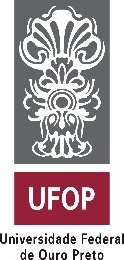 Universidade Federal de Ouro PretoPró-Reitoria de Pesquisa e Pós-GraduaçãoComissão de Ética no Uso de Animais - CEUAFORMULÁRIO UNIFICADO PARA SOLICITAÇÃO DE AUTORIZAÇÃO PARA USO DE ANIMAIS EM EXPERIMENTAÇÃO E/OU ENSINOUtilize a tabela abaixo para o preenchimento de um colaborador. Copie, cole e preencha a tabela quantas vezes forem necessárias, até que todos os colaboradores sejam contemplados.Utilize a tabela acima para o preenchimento dos dados por protocolo experimental. Copie, cole e preencha a tabela quantas vezes forem necessárias, até que todos os protocolos experimentais do estudo sejam contemplados.1 O número de repetições não é o número de duplicatas biológicas; é o número que os softwares de cálculo amostral informam ao pesquisador.  Sobre este número, devem ser acrescidos as perdas (morte natural, por procedimento cirúrgico, infecção, tratamento, etc).  O número total final também deve incluir os animais solicitados para treino.GI1 = Experimentos que causam pouco ou nenhum desconforto ou estresse (ex.: observação e exame físico; administração oral, intravenosa, intraperitoneal, subcutânea, ou intramuscular de substâncias que não causem reações adversas perceptíveis; eutanásia por métodos aprovados após anestesia ou sedação; privação alimentar ou hídrica por períodos equivalentes à privação na natureza).GI2 = Experimentos que causam estresse, desconforto ou dor, de leve intensidade (ex.: procedimentos cirúrgicos menores, como biópsias, sob anestesia; períodos breves de contenção e imobilidade em animais conscientes; exposição a níveis não letais de compostos químicos que não causem reações adversas graves).   GI3 = Experimentos que causam estresse, desconforto ou dor, de intensidade intermediária (ex.: procedimentos cirúrgicos invasivos conduzidos em animais anestesiados; imobilidade física por várias horas; indução de estresse por separação materna ou exposição a agressor; exposição a estímulos aversivos inescapáveis; exposição a choques localizados de intensidade leve; exposição a níveis de radiação e compostos químicos que provoquem prejuízo duradouro da função sensorial e motora; administração de agentes químicos por vias como a intracardíaca e intracerebral).GI4 = Experimentos que causam dor de alta intensidade (ex.: Indução de trauma a animais não sedados).Utilize a linha para o preenchimento de um fármaco. Copie, cole e preencha a linha da tabela quantas vezes forem necessárias, até que todos os fármacos sejam contemplados.No campo “fármaco”, deve-se informar o(s) nome(s) do(s) princípio(s) ativo(s) com suas respectivas Denominação Comum Brasileira (DCB) ou Denominação Comum Internacional (DCI).Lista das DCBs disponível em: http://www.anvisa.gov.br/medicamentos/dcb/lista_dcb_2007.pdfUtilize a linha para o preenchimento de um fármaco. Copie, cole e preencha a linha da tabela quantas vezes forem necessárias, até que todos os fármacos sejam contemplados.No campo “fármaco”, deve-se informar o(s) nome(s) do(s) princípio(s) ativo(s) com suas respectivas Denominação Comum Brasileira (DCB) ou Denominação Comum Internacional (DCI).Utilize a linha para o preenchimento de um fármaco. Copie, cole e preencha a linha da tabela quantas vezes forem necessárias, até que todos os fármacos sejam contemplados.No campo “fármaco”, deve-se informar o(s) nome(s) do(s) princípio(s) ativo(s) com suas respectivas Denominação Comum Brasileira (DCB) ou Denominação Comum Internacional (DCI).Utilize a linha para o preenchimento de um fármaco. Copie, cole e preencha a linha da tabela quantas vezes forem necessárias, até que todos os fármacos sejam contemplados.No campo “fármaco”, deve-se informar o(s) nome(s) do(s) princípio(s) ativo(s) com suas respectivas Denominação Comum Brasileira (DCB) ou Denominação Comum Internacional (DCI).Utilize a linha para o preenchimento de um fármaco. Copie, cole e preencha a linha da tabela quantas vezes forem necessárias, até que todos os fármacos sejam contemplados.No campo “fármaco”, deve-se informar o(s) nome(s) do(s) princípio(s) ativo(s) com suas respectivas Denominação Comum Brasileira (DCB) ou Denominação Comum Internacional (DCI).Utilize a linha para o preenchimento de um fármaco. Copie, cole e preencha a linha da tabela quantas vezes forem necessárias, até que todos os fármacos sejam contemplados.Recomenda-se a leitura da Normativa 33 do CONCEA para roedores e acessar o site da NC3RS no endereço https://www.nc3rs.org.uk/mouse-decision-tree-blood-sampling para maiores informações.OBSERVAÇÕES:Anexe ao formulário:Dois artigos publicados em revistas técnico-científicas empregando procedimentos semelhantes relativos ao uso de animais.Delineamento amostral, descrevendo os grupos e o número de animais por grupo e procedimentos para cada grupo em forma de fluxograma.14. TERMO DE RESPONSABILIDADE(LEIA CUIDADOSAMENTE ANTES DE ASSINAR)	Eu, , responsável por este projeto e pelas informações aqui inseridas, certifico que:li o disposto na Lei Federal 11.794, de 8 de outubro de 2008, e as demais normas aplicáveis à utilização de animais para o ensino e pesquisa, especialmente as resoluções do Conselho Nacional de Controle de Experimentação Animal – CONCEA;este estudo não é desnecessariamente duplicativo, tem mérito científico e que a equipe participante deste projeto/aula foi treinada e é competente para executar os procedimentos descritos neste protocolo;não existe método substitutivo que possa ser utilizado como uma alternativa ao projeto.Assinatura: ___________________________________Data: Encaminhar uma via de toda a documentação impressa e assinada e os arquivos digitais para o e-mail ceua@propp.ufop.br em até 10 (dez) dias antes da data prevista para cada reunião (disponível na homepage da CEUA-UFOP). A documentação não será encaminhada para a reunião caso os arquivos digitais não tenham sido enviados para a secretaria dentro do prazo.A critério da CEUA, poderá ser solicitado o projeto, respeitando a confidencialidade e conflito de interesses.Quando cabível, anexar o termo de consentimento livre e esclarecido do proprietário ou responsável pelo animal.15. RESOLUÇÃO DA COMISSÃO	A Comissão de Ética no Uso de Animais, na sua reunião de  APROVOU os procedimentos éticos apresentados neste Protocolo.	A Comissão de Ética No Uso de Animais, na sua reunião de  emitiu o parecer em anexo e retorna o Protocolo para sua revisão.16. DADOS A CONSTAR NO CERTIFICADO DE APROVAÇÃO DA CEUAGentileza preencher os dados a constar no seu CERTIFICADO da CEUA:Dados dos Animais Aprovados1. Finalidade1. Finalidade1. Finalidade1. Finalidade1. Finalidade Pesquisa Treinamento EnsinoInício: Término: 2. TÍTULO DO PROJETO/AULA PRÁTICA/TREINAMENTO (Recomenda-se incluir o nome da espécie no título)Área do conhecimento: 3. Responsável3. Responsável3. Responsável3. Responsável3. Responsável3. Responsável3. Responsável3. Responsável3. ResponsávelNome completo: Nome completo: Nome completo: Nome completo: Nome completo: Nome completo: Nome completo: Será Executor:  Sim   NãoSerá Executor:  Sim   NãoInstituição: Instituição: Unidade: Unidade: Unidade: Departamento: Departamento: Departamento: Departamento: Experiência prévia: Sim   NãoQuanto tempo:Quanto tempo:Quanto tempo:Treinamento: Sim   NãoTreinamento: Sim   NãoQuanto tempo:Quanto tempo:Vínculo com a instituição:Telefone: Telefone: Telefone: e-mail: e-mail: e-mail: e-mail: e-mail: e-mail: Breve descrição da experiência prévia/treinamento:Breve descrição da experiência prévia/treinamento:Breve descrição da experiência prévia/treinamento:Breve descrição da experiência prévia/treinamento:Breve descrição da experiência prévia/treinamento:Breve descrição da experiência prévia/treinamento:Breve descrição da experiência prévia/treinamento:Breve descrição da experiência prévia/treinamento:Breve descrição da experiência prévia/treinamento:4. ColaboradoresNome completo: Nome completo: Será Executor:  Sim   NãoInstituição: Nível: Tempo de experiência: Descrever treinamento (técnicas de manejo de animais, experiência prévia, procedimento, etc):Descrever treinamento (técnicas de manejo de animais, experiência prévia, procedimento, etc):Descrever treinamento (técnicas de manejo de animais, experiência prévia, procedimento, etc):Telefone: e-mail: e-mail: 5. Resumo do projeto/aula6. Objetivos (na íntegra)7. Justificativa8. relevância9. modelo animalEspécie (incluir nome vulgar, caso haja): Justificar o uso dos procedimentos e da espécie animal:9.1 Procedência: 9.1 Procedência: Como os animais serão transportados (dentro do CCA ou do CCA para laboratórios ou de outras instituições para o CCA ou laboratório em os experimentos serão feitos):Como os animais serão transportados (dentro do CCA ou do CCA para laboratórios ou de outras instituições para o CCA ou laboratório em os experimentos serão feitos):Animal silvestre:  Sim   NãoNúmero de protocolo SISBIO: Método de captura:Método de captura:Animal geneticamente modificado:  Sim   NãoNúmero de protocolo CTNBio: 9.2 Planejamento estatístico/delineamento experimental (ATENÇÃO AO PREENCHIMENTO DESTE ITEM):Protocolo experimental: Protocolo experimental: Protocolo experimental: Protocolo experimental: Variável escolhida para o cálculo amostral (descrever qual e justificar a escolha desta variável):Variável escolhida para o cálculo amostral (descrever qual e justificar a escolha desta variável):Variável escolhida para o cálculo amostral (descrever qual e justificar a escolha desta variável):Variável escolhida para o cálculo amostral (descrever qual e justificar a escolha desta variável):Teste Escolhido: No de grupos experimentais: No de grupos experimentais: No de grupos experimentais: Poder do teste (geralmente, maior que 0,80): Alfa (α): Alfa (α): Alfa (α): Número de repetições (n) por grupo experimental1: Número de repetições (n) por grupo experimental1: Número de repetições (n) por grupo experimental1: Número de repetições (n) por grupo experimental1: Outras informações (adicionar aqui outras informações pertinentes aos parâmetros do teste escolhido para o cálculo amostral):Outras informações (adicionar aqui outras informações pertinentes aos parâmetros do teste escolhido para o cálculo amostral):Outras informações (adicionar aqui outras informações pertinentes aos parâmetros do teste escolhido para o cálculo amostral):Outras informações (adicionar aqui outras informações pertinentes aos parâmetros do teste escolhido para o cálculo amostral):Grupo experimental/procedimentoGrupo experimental/procedimento% de perda:Número total de animais:[N = n  (1 – perda em decimal)]Justifique os percentuais de perda:Justifique os percentuais de perda:Justifique os percentuais de perda:Justifique os percentuais de perda:Haverá treinamento do(s) executor(es):  Sim   NãoNúmero de animais necessários ao treinamento: Técnicas que necessitarão de treinamento dos executores e o número de animais destinados a cada uma:Técnicas que necessitarão de treinamento dos executores e o número de animais destinados a cada uma:Em caso de treinamento, defina, resumidamente, quais critérios serão adotados para considerar o executor treinado em cada técnica empregada no estudo:Em caso de treinamento, defina, resumidamente, quais critérios serão adotados para considerar o executor treinado em cada técnica empregada no estudo:9.3 Tipo, característica e número:Pesquisador fará acasalamentos: Sim   Não Sim   NãoSe sim, indicar:Se sim, indicar:Se sim, indicar:Número estimado de filhotes a serem utilizados por genitora:Número de fêmeas (genitoras)Número de machos (genitores)Indicar destino dos filhotes não utilizados (quando for o caso):Indicar destino dos filhotes não utilizados (quando for o caso):Indicar destino dos filhotes não utilizados (quando for o caso):EspécieLinhagemIdadePeso arpox.QuantidadeQuantidadeQuantidadeEspécieLinhagemIdadePeso arpox.MFM+FTotal de animais (machos e fêmeas)Total de animais (machos e fêmeas)Total de animais (machos e fêmeas)Total de animais (machos e fêmeas)Total de animais (machos e fêmeas)Total de animais (machos e fêmeas)9.4 Grau de invasividade: Os materiais biológicos destes exemplares serão usados em outros projetos?  Sim   NãoQuais? Se já aprovado pela CEUA, mencionar o número do protocolo: 9.5 Condições de alojamento e alimentação dos animais:9.5 Condições de alojamento e alimentação dos animais:9.5 Condições de alojamento e alimentação dos animais:Alimentação: Outra: Outra: Fonte de água: Outra: Outra: Lotação (número de animais/área): Lotação (número de animais/área): Lotação (número de animais/área): Exaustão de ar:  Sim   NãoClimatização:  Sim   NãoClimatização:  Sim   NãoComentar sobre os itens acima ou demais condições que forem particulares à espécie:Comentar sobre os itens acima ou demais condições que forem particulares à espécie:Comentar sobre os itens acima ou demais condições que forem particulares à espécie:Local onde será mantido o animal: Local onde será mantido o animal: Outro: Unidade de alojamento: Unidade de alojamento: Outro: Número de animais por unidade: Número de animais por unidade: Tipo de cama: 10. Procedimentos experimentais do projeto/aula10.1 Estresse/dor intencional nos animais:  Não   Sim  OBS: Entende-se por estresse ou dor intencional apenas as que forem causadas por intenção do procedimento. Não se configura dor e estresse, por tanto, o manuseio dos animais.          Se sim,  Curto   LongoEstresse intencional (justificar quando houver): Estresse intencional (justificar quando houver): Dor (justificar quando houver): Dor (justificar quando houver): Restrição hídrica e/ou alimentar (justificar quando houver): Restrição hídrica e/ou alimentar (justificar quando houver): Outros (especificar e justificar quando houver): Outros (especificar e justificar quando houver): 10.2 Uso de fármacos anestésicos:  Sim   NãoCaso não possa ser empregado por motivos experimentais, justifique:Fármaco:Dose (UI, mg/kg ou %):Via de administração:10.3 Uso de fármacos relaxante muscular:  Sim   NãoFármaco:Dose (UI ou mg/kg):Via de administração:10.4 Uso de fármacos analgésico:  Sim   NãoCaso não possa ser empregado por motivos experimentais, justifique:Fármaco:Dose (UI ou mg/kg):Via de administração:10.5 Imobilização do animal:  Sim   NãoIndique o tipo e procedimentos em caso positivo:10.6 Condições alimentares:10.6 Condições alimentares:10.6 Condições alimentares:10.6 Condições alimentares:10.6 Condições alimentares:10.6 Condições alimentares:10.6 Condições alimentares:Jejum: Sim   Não Sim   NãoDuração (horas): Duração (horas): Número de vezes: Número de vezes: Explique caso o número de vezes seja superior a 1:Explique caso o número de vezes seja superior a 1:Explique caso o número de vezes seja superior a 1:Explique caso o número de vezes seja superior a 1:Explique caso o número de vezes seja superior a 1:Explique caso o número de vezes seja superior a 1:Explique caso o número de vezes seja superior a 1:Restrição hídrica:Restrição hídrica: Sim   Não Sim   NãoDuração (horas): Duração (horas): Número de vezes: Explique caso o número de vezes seja superior a 1:Explique caso o número de vezes seja superior a 1:Explique caso o número de vezes seja superior a 1:Explique caso o número de vezes seja superior a 1:Explique caso o número de vezes seja superior a 1:Explique caso o número de vezes seja superior a 1:Explique caso o número de vezes seja superior a 1:10.7 Cirurgia:10.7 Cirurgia:10.7 Cirurgia: Sim   Não Única   MúltiplaNo caso de serem múltiplas: Mesmo ato   Atos diferentesQuais cirurgias serão realizadas (descreva sumariamente os procedimentos cirúrgicos empregados no estudo):Quais cirurgias serão realizadas (descreva sumariamente os procedimentos cirúrgicos empregados no estudo):Quais cirurgias serão realizadas (descreva sumariamente os procedimentos cirúrgicos empregados no estudo):10.8 Acompanhamento no pós-operatório e/ou outros procedimentos:10.8 Acompanhamento no pós-operatório e/ou outros procedimentos:10.8 Acompanhamento no pós-operatório e/ou outros procedimentos:Observação durante recuperação: Sim   NãoPeríodo de observação (em horas): Uso de analgesia no pós- operatório: Sim   NãoEm caso de não uso, justifique:Fármaco:Dose (UI ou mg/kg):Via de administração:Outros cuidados pós-operatórios: Sim   NãoDescrição:10.9 Exposição/Inoculação/Administração:  Sim   NãoFármaco/Outros:Dose:Via de administração:Frequência:11. Extração de materiais biológicos Sim   NãoMaterial biológico:Quantidade de amostra:Método de coleta:Frequência:12. Finalização12. Finalização12. Finalização12.1 Método de indução de morte:12.1 Método de indução de morte:12.1 Método de indução de morte:Descrição: Descrição: Descrição: Em caso de indução por substância, indicar: Em caso de indução por substância, indicar: Em caso de indução por substância, indicar: Substância: Dose: Via: No caso de uso de método restrito, justifique:No caso de uso de método restrito, justifique:No caso de uso de método restrito, justifique:12.2 Destino dos animais após o experimento (informar se os animais serão eutanasiados ou enviados para doação)12.2 Destino dos animais após o experimento (informar se os animais serão eutanasiados ou enviados para doação)12.2 Destino dos animais após o experimento (informar se os animais serão eutanasiados ou enviados para doação)12.3 Forma de descarte da carcaça12.3 Forma de descarte da carcaça12.3 Forma de descarte da carcaça14. Resumo dos procedimentos (relatar, de forma objetiva, todos os procedimentos realizados com os animais)Coordenador da CEUACoordenador da CEUAEspécieLinhagemIdadePeso arpox.SexoProcedênciaTotal de animais (machos e fêmeas)Total de animais (machos e fêmeas)Total de animais (machos e fêmeas)Total de animais (machos e fêmeas)Total de animais (machos e fêmeas)Animais serão provenientes de outro projeto aprovado pela CEUA? Sim   NãoSe sim, qual o número do protocolo?    Restrição de dieta: Sim   Não Sim   NãoEspecificar a dieta:Este Certificado expira em: